　附件2财政支出项目绩效评价报告评价类型：  □实施过程评价  ☑完成结果评价项目名称： 东方感恩生态公墓改造项目配套工程及拨付该配套工程费用     项目单位：        东方市感城镇人民政府            主管部门：         东方市感城镇人民政府             评价时间：  2019年1月1日至2019年12月31日     组织方式：□财政部门     □主管部门   ☑项目单位     评价机构：□中介机构     □专家组     ☑项目单位评价组                  评价单位（盖章）：感城镇人民政府            报送时间：2020年5月24日项目基本信息财政支出项目绩效评价报告一、项目概况（一）项目单位基本情况感城镇人民政府主要职责主要承担镇党委、政府日常事务，乡镇经济建设、农业发展规划与技术推广、农田水利建设与基本农田保护、第三产业发展规划、环境与自然资源保护、公有资产管理、农村集体土地管理、投资发展环境的经营等指导工作，承担科教文卫事务，农村新型合作医疗、民政优抚、民族宗教、农村低保、劳动和社会保障等事务管理和监督等。（二）项目绩效目标、绩效指标设定或调整情况，包括预期总目标及阶段性目标    东方感恩生态公墓改造项目配套工程及拨付该配套工程项目工程质量达到优良等级，优良品率100%。（三）项目基本性质、用途和主要内容、涉及范围。二、项目资金使用及管理情况（一）项目资金到位情况分析该项目计划投资190.62万元，实际到位190.62万元，到位率100%。（二）项目资金使用情况分析项目经费管理情况分析截止2018年12月，共支出149.18万，支出率达到78.26%。（三）项目资金管理情况分析 该经费涉及的项目通过公司招投标进行，分析可行性，拟定实施方案。 三、项目组织实施情况（一）项目组织情况分析    项目建设中涉及到公墓配套道路建设范围涉及的供电、供水、通讯等设施的迁移。（二）项目管理情况分析该项经费属于一次性项目，根据实际工作需要，有针对性安排项目支出。四、项目绩效情况（一）项目绩效目标完成情况分析1. 项目的经济性分析（1）项目成本（预算）控制情况该经费涉及的项目通过公司招投标进行，分析可行性，拟定实施方案。项目成本（预算）节约情况分析可行性，制定可行性报告，项目进行公司招投标，按低价中标，节省未知浪费。2. 项目的效率性分析（1）项目的实施进度项目按照工作的实际要求及时开展，完成年度项目资金安排的预算投资额。项目完成质量路基整体稳定，无大段落路基沉陷和开裂，无大面积高边坡失稳，无重要支挡工程严重变形；路面无严重缺陷，桥梁构造物结构安全稳定。3. 项目的效益性分析（1）项目预期目标完成程度项目预期目标完成程度良好。项目实施对经济和社会的影响感城镇人民政府作为主管部门，东方感恩生态公墓改造项目配套工程及拨付该配套工程项目是我镇重要的惠民工程，该项目可以优化区域感恩公墓内交通及绿化，改善生态环境，提升土地利用价值。4. 项目的可持续性分析项目按期完成后，从初期效果来看，经济效益和社会效益显著，政府部门将继续通过多渠道筹集资金，确保该项目持续发展。五、综合评价情况及评价结论该项目绩效评价总评得分为95分，综合评价等级为优（详见评分表）。六、主要经验及做法、存在的问题和建议    优化区域交通，解决交通拥堵及交通安全问题。项目绩效目标表项目名称：东方感恩生态公墓改造项目配套工程及拨付该配套工程项目一、项目基本情况一、项目基本情况一、项目基本情况一、项目基本情况一、项目基本情况一、项目基本情况一、项目基本情况一、项目基本情况一、项目基本情况一、项目基本情况一、项目基本情况一、项目基本情况一、项目基本情况一、项目基本情况一、项目基本情况一、项目基本情况一、项目基本情况一、项目基本情况一、项目基本情况一、项目基本情况项目实施单位项目实施单位项目实施单位感城镇人民政府感城镇人民政府感城镇人民政府感城镇人民政府感城镇人民政府主管部门主管部门主管部门主管部门主管部门主管部门感城镇人民政府感城镇人民政府感城镇人民政府感城镇人民政府感城镇人民政府感城镇人民政府项目负责人项目负责人项目负责人秦人英秦人英秦人英秦人英秦人英联系电话联系电话联系电话联系电话联系电话联系电话258295582582955825829558258295582582955825829558地址地址地址感城镇人民政府感城镇人民政府感城镇人民政府感城镇人民政府感城镇人民政府感城镇人民政府感城镇人民政府感城镇人民政府感城镇人民政府感城镇人民政府感城镇人民政府邮编邮编邮编572633572633572633项目类型项目类型项目类型经常性项目（ ）       一次性项目（ √ ）经常性项目（ ）       一次性项目（ √ ）经常性项目（ ）       一次性项目（ √ ）经常性项目（ ）       一次性项目（ √ ）经常性项目（ ）       一次性项目（ √ ）经常性项目（ ）       一次性项目（ √ ）经常性项目（ ）       一次性项目（ √ ）经常性项目（ ）       一次性项目（ √ ）经常性项目（ ）       一次性项目（ √ ）经常性项目（ ）       一次性项目（ √ ）经常性项目（ ）       一次性项目（ √ ）经常性项目（ ）       一次性项目（ √ ）经常性项目（ ）       一次性项目（ √ ）经常性项目（ ）       一次性项目（ √ ）经常性项目（ ）       一次性项目（ √ ）经常性项目（ ）       一次性项目（ √ ）经常性项目（ ）       一次性项目（ √ ）计划投资额（万元）计划投资额（万元）计划投资额（万元）190.62190.62实际到位资金（万元）实际到位资金（万元）实际到位资金（万元）实际到位资金（万元）实际到位资金（万元）190.62实际使用情况（万元）实际使用情况（万元）实际使用情况（万元）实际使用情况（万元）实际使用情况（万元）190.62190.62190.62其中：中央财政其中：中央财政其中：中央财政其中：中央财政其中：中央财政其中：中央财政其中：中央财政其中：中央财政其中：中央财政其中：中央财政其中：中央财政其中：中央财政其中：中央财政省财政预算省财政预算省财政预算省财政预算省财政预算省财政预算省财政预算省财政预算省财政预算省财政预算省财政预算省财政预算省财政预算市县财政预算市县财政预算市县财政预算市县财政预算市县财政预算市县财政预算市县财政预算市县财政预算市县财政预算市县财政预算市县财政预算市县财政预算市县财政预算地方债券资金地方债券资金地方债券资金地方债券资金地方债券资金地方债券资金地方债券资金地方债券资金地方债券资金地方债券资金地方债券资金地方债券资金地方债券资金二、绩效评价指标评分二、绩效评价指标评分二、绩效评价指标评分二、绩效评价指标评分二、绩效评价指标评分二、绩效评价指标评分二、绩效评价指标评分二、绩效评价指标评分二、绩效评价指标评分二、绩效评价指标评分二、绩效评价指标评分二、绩效评价指标评分二、绩效评价指标评分二、绩效评价指标评分二、绩效评价指标评分二、绩效评价指标评分二、绩效评价指标评分二、绩效评价指标评分二、绩效评价指标评分一级指标分值分值分值二级指标二级指标二级指标分值分值三级指标三级指标三级指标分值分值分值得分得分得分项目决策202020项目目标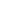 项目目标项目目标44目标内容目标内容目标内容444444项目决策202020决策过程决策过程决策过程88决策依据决策依据决策依据333333项目决策202020决策过程决策过程决策过程88决策程序决策程序决策程序555555项目决策202020资金分配资金分配资金分配88分配办法分配办法分配办法222222项目决策202020资金分配资金分配资金分配88分配结果分配结果分配结果666666项目管理252525资金到位资金到位资金到位55到位率到位率到位率333333项目管理252525资金到位资金到位资金到位55到位时效到位时效到位时效222222项目管理252525资金管理资金管理资金管理1010资金使用资金使用资金使用777555项目管理252525资金管理资金管理资金管理1010财务管理财务管理财务管理333333项目管理252525组织实施组织实施组织实施1010组织机构组织机构组织机构111111项目管理252525组织实施组织实施组织实施1010管理制度管理制度管理制度999999项目绩效555555项目产出项目产出项目产出1515产出数量产出数量产出数量555555项目绩效555555项目产出项目产出项目产出1515产出质量产出质量产出质量444444项目绩效555555项目产出项目产出项目产出1515产出时效产出时效产出时效333222项目绩效555555项目产出项目产出项目产出1515产出成本产出成本产出成本333333项目绩效555555项目效益项目效益项目效益4040经济效益经济效益经济效益888777项目绩效555555项目效益项目效益项目效益4040社会效益社会效益社会效益888888项目绩效555555项目效益项目效益项目效益4040环境效益环境效益环境效益888777项目绩效555555项目效益项目效益项目效益4040可持续影响可持续影响可持续影响888888项目绩效555555项目效益项目效益项目效益4040服务对象满意度服务对象满意度服务对象满意度888888总分100100100100100100100100959595评价等次评价等次评价等次评价等次评价等次评价等次评价等次评价等次评价等次优优优优优优优优优三、评价人员三、评价人员三、评价人员三、评价人员三、评价人员三、评价人员三、评价人员三、评价人员三、评价人员三、评价人员三、评价人员三、评价人员三、评价人员三、评价人员三、评价人员三、评价人员三、评价人员三、评价人员姓  名姓  名职务/职称职务/职称职务/职称职务/职称单   位单   位单   位单   位单   位单   位单   位签 字签 字签 字签 字签 字陈雄陈雄武装部长武装部长武装部长武装部长东方市感城镇人民政府东方市感城镇人民政府东方市感城镇人民政府东方市感城镇人民政府东方市感城镇人民政府东方市感城镇人民政府东方市感城镇人民政府符林阳符林阳科员科员科员科员东方市感城镇人民政府东方市感城镇人民政府东方市感城镇人民政府东方市感城镇人民政府东方市感城镇人民政府东方市感城镇人民政府东方市感城镇人民政府柳家波柳家波科员科员科员科员东方市感城镇人民政府东方市感城镇人民政府东方市感城镇人民政府东方市感城镇人民政府东方市感城镇人民政府东方市感城镇人民政府东方市感城镇人民政府评价工作组组长（签字）：项目单位负责人（签字）：年    月   日评价工作组组长（签字）：项目单位负责人（签字）：年    月   日评价工作组组长（签字）：项目单位负责人（签字）：年    月   日评价工作组组长（签字）：项目单位负责人（签字）：年    月   日评价工作组组长（签字）：项目单位负责人（签字）：年    月   日评价工作组组长（签字）：项目单位负责人（签字）：年    月   日评价工作组组长（签字）：项目单位负责人（签字）：年    月   日评价工作组组长（签字）：项目单位负责人（签字）：年    月   日评价工作组组长（签字）：项目单位负责人（签字）：年    月   日评价工作组组长（签字）：项目单位负责人（签字）：年    月   日评价工作组组长（签字）：项目单位负责人（签字）：年    月   日评价工作组组长（签字）：项目单位负责人（签字）：年    月   日评价工作组组长（签字）：项目单位负责人（签字）：年    月   日评价工作组组长（签字）：项目单位负责人（签字）：年    月   日评价工作组组长（签字）：项目单位负责人（签字）：年    月   日评价工作组组长（签字）：项目单位负责人（签字）：年    月   日评价工作组组长（签字）：项目单位负责人（签字）：年    月   日评价工作组组长（签字）：项目单位负责人（签字）：年    月   日指标类型指标名称绩效目标绩效标准绩效标准绩效标准绩效标准指标类型指标名称绩效目标优良中差产出指标  道路长  500米  >=400  >=300  >=200  <200产出指标  修建放生池  1个  1个  0  0  0成效指标  消除安全隐患  10%  >=8%  >=6%  >=4%  <4%